ΔΕΛΤΙΟ ΤΥΠΟΥΘΕΜΑ: «ΕΚΤΑΚΤΟ ΔΕΛΤΙΟ ΕΠΙΔΕΙΝΩΣΗΣ ΚΑΙΡΟΥ με ισχυρές βροχές και καταιγίδες και πολύ ισχυρούς ανέμους από Δευτέρα (06-12-2021) έως και Τρίτη (07-12-2021)».Σύμφωνα με το Έκτακτο Δελτίο Επιδείνωσης Καιρού που εκδόθηκε την Κυριακή 05 Δεκεμβρίου 2021 από την Εθνική Μετεωρολογική Υπηρεσία (ΕΜΥ), επιδείνωση θα παρουσιάσει ο καιρός το διήμερο της Δευτέρας (06-12-2021) και της Τρίτης (07-12-2021), με κύρια χαρακτηριστικά τις κατά τόπους ισχυρές βροχές και καταιγίδες και τους πολύ ισχυρούς έως θυελλώδεις ανέμους.  Πιο αναλυτικά:Ισχυρές βροχές και καταιγίδες θα εκδηλωθούν:α. Τη Δευτέρα (06-12-2021) στα νησιά του Ιονίου, την Ήπειρο, τη δυτική Στερεά και από το απόγευμα και στη δυτική Πελοπόννησο. Τοπικές χαλαζοπτώσεις θα εκδηλωθούν κυρίως στα νησιά του Ιονίου, την Ήπειρο και τη δυτική Στερεά.β. Την Τρίτη (07-12-2021) στα νησιά του ανατολικού Αιγαίου και τα Δωδεκάνησα και πρόσκαιρα στο νότιο Ιόνιο, την Πελοπόννησο, την Κρήτη, την κεντρική και  ανατολική Μακεδονία και τη Θράκη.γ. Τα έντονα φαινόμενα πιθανώς να επηρεάσουν πρόσκαιρα την Αττική και τη νότια Εύβοια τη νύχτα της Δευτέρας και τις πρώτες πρωινές ώρες της Τρίτης.Νότιοι άνεμοι που θα φτάνουν τα 7 με 8 μποφόρ στα πελάγη θα πνέουν την Δευτέρα (06-12-2021), που την Τρίτη (07-12-2021) βαθμιαία από τα δυτικά και βόρεια θα στραφούν σε βορειοδυτικούς με την ίδια ένταση. Οι πολίτες μπορούν να ενημερώνονται καθημερινά για την εξέλιξη των έκτακτων καιρικών φαινομένων στα τακτικά δελτία καιρού της ΕΜΥ και στην ιστοσελίδα της ΕΜΥ στην ηλεκτρονική διεύθυνση www.emy.gr.Ο Δήμος Ευρώτα συνιστά στους κατοίκους να είναι ιδιαίτερα προσεκτικοί, μεριμνώντας για τη λήψη μέτρων αυτοπροστασίας από κινδύνους που προέρχονται από την εκδήλωση των έντονων καιρικών φαινομένων.Ειδικότερα, σε περιοχές όπου προβλέπεται η εκδήλωση έντονων βροχοπτώσεων, καταιγίδων ή θυελλωδών ανέμων:Να ασφαλίσουν αντικείμενα τα οποία αν παρασυρθούν από τα έντονα καιρικά φαινόμενα ενδέχεται να προκαλέσουν καταστροφές ή τραυματισμούς.Να βεβαιωθούν ότι τα λούκια και οι υδρορροές των κατοικιών δεν είναι φραγμένα και λειτουργούν κανονικά.Να αποφεύγουν να διασχίζουν χειμάρρους και ρέματα, πεζή ή με όχημα, κατά τη διάρκεια καταιγίδων και βροχοπτώσεων, αλλά και για αρκετές ώρες μετά το τέλος της εκδήλωσής τους Να αποφεύγουν τις εργασίες υπαίθρου και δραστηριότητες σε θαλάσσιες και παράκτιες περιοχές κατά τη διάρκεια εκδήλωσης των έντονων καιρικών φαινομένων (κίνδυνος από πτώσεις κεραυνών).Να προφυλαχτούν αμέσως κατά τη διάρκεια μιας χαλαζόπτωσης. Να καταφύγουν σε κτίριο ή σε αυτοκίνητο και να μην εγκαταλείπουν τον ασφαλή χώρο, παρά μόνο όταν βεβαιωθούν ότι η καταιγίδα πέρασε. Η χαλαζόπτωση μπορεί να είναι πολύ επικίνδυνη και για τα ζώα.Να αποφύγουν τη διέλευση κάτω από μεγάλα δέντρα, κάτω από αναρτημένες πινακίδες και γενικά από περιοχές, όπου ελαφρά αντικείμενα (π.χ. γλάστρες, σπασμένα τζάμια κλπ.) μπορεί να αποκολληθούν και να πέσουν στο έδαφος (π.χ. κάτω από μπαλκόνια).Να παρακολουθούν τις σχετικές ανακοινώσεις στα μέσα ενημέρωσης και να ακολουθούν πιστά τις οδηγίες των κατά τόπους αρμοδίων φορέων, όπως Τροχαία κλπ.     Για πληροφορίες και ανακοινώσεις σχετικά με την επικρατούσα κατάσταση και την βατότητα του οδικού δικτύου λόγω εισροής πλημμυρικών υδάτων σε αυτό οι πολίτες μπορούν να επισκεφθούν την ιστοσελίδα της ΕΛ.ΑΣ. www.astynomia.gr.      Για περισσότερες πληροφορίες και οδηγίες αυτοπροστασίας από τα έντονα καιρικά φαινόμενα, οι πολίτες μπορούν να επισκεφθούν την ιστοσελίδα της Γενικής Γραμματείας Πολιτικής Προστασίας στην ηλεκτρονική διεύθυνση www.civilprotection.gr.ΔΕΙΤΕ ΑΝΑΛΥΤΙΚΕΣ ΟΔΗΓΙΕΣ ΓΙΑ ΠΛΗΜΜΥΡΙΚΑ ΦΑΙΝΟΜΕΝΑ:ΠΡΟΕΤΟΙΜΑΣΤΕΙΤΕΑν κατοικείτε σε περιοχή που κατά το παρελθόν είχε προβλήματα με πλημμύρεςΣε περίπτωση που ενημερωθείτε για την εκδήλωση έντονης βροχόπτωσης στην περιοχή σας:Βεβαιωθείτε ότι τα φρεάτια έξω από το σπίτι σας δεν είναι φραγμένα και οι υδρορροές λειτουργούν κανονικά.Περιορίστε τις μετακινήσεις σας και αποφύγετε την εργασία και την παραμονή σε υπόγειους χώρους.ΚΑΤΑ ΤΗ ΔΙΑΡΚΕΙΑ ΤΗΣ ΠΛΗΜΜΥΡΑΣΑν είστε μέσα σε κτίριοΕγκαταλείψτε υπόγειους χώρους και μετακινηθείτε σε ασφαλές υψηλό σημείο.Αν βρίσκεστε σε ανοικτό χώροΜην διασχίσετε χείμαρρο πεζή ή με αυτοκίνητο.Μείνετε μακριά από ηλεκτροφόρα καλώδια.Εγκαταλείψτε το αυτοκίνητό σας αν έχει ακινητοποιηθεί καθώς ενδέχεται να παρασυρθεί ή να πλημμυρίσει.Μην πλησιάζετε σε περιοχές όπου έχουν σημειωθεί κατολισθήσεις.ΜΕΤΑ ΤΗΝ ΠΛΗΜΜΥΡΑΑν βρίσκεστε σε ανοικτό χώροΜείνετε μακριά από περιοχές που έχουν πλημμυρίσει ή είναι επικίνδυνες να ξαναπλημμυρίσουν τις επόμενες ώρες.η πλημμύρα ενδέχεται να έχει μεταβάλει τα χαρακτηριστικά γνώριμων περιοχών και τα νερά να έχουν παρασύρει μέρη του δρόμου, των πεζοδρομίων κλπ.εγκυμονούν κίνδυνοι από σπασμένα οδοστρώματα, περιοχές με επικίνδυνη κλίση, λασποροές κλπ.τα νερά ενδέχεται να είναι μολυσμένα αν έχουν παρασύρει μαζί τους απορρίμματα, αντικείμενα και νεκρά ζώα.Προσέξτε να μην εμποδίζετε τα συνεργεία διάσωσης.Μην πλησιάζετε σε περιοχές που έχουν σημειωθεί κατολισθήσεις και πτώσεις βράχων.Ελέγξτε αν το σπίτι ή ο χώρος εργασίας σας κινδυνεύει από πτώση βράχων.Αν πρέπει οπωσδήποτε να βαδίσετε ή να οδηγήσετε σε περιοχές που έχουν πλημμυρίσειΠροσπαθήστε να βρείτε σταθερό έδαφος.Αποφύγετε νερά που ρέουν.Αν βρεθείτε μπροστά σε δρόμο που έχει πλημμυρίσει σταματήστε και αλλάξτε κατεύθυνση.Αποφύγετε τα λιμνάζοντα νερά. Ενδέχεται να αποτελέσουν καλούς αγωγούς ηλεκτρικού ρεύματος καθώς κρύβουν υπόγεια καλώδια ή διαρροές από εγκαταστάσεις.Ακολουθείστε πιστά τις οδηγίες των αρμόδιων Αρχών.ΤΙ ΝΑ ΚΑΝΕΤΕ ΚΑΤΑ ΤΗΝ ΑΠΟΚΑΤΑΣΤΑΣΗ ΤΩΝ ΖΗΜΙΩΝΠριν αρχίσετε τις διαδικασίες αποκατάστασηςΘυμηθείτε ότι οι κίνδυνοι από την πλημμύρα δεν υποχωρούν αμέσως μετά την απόσυρση των υδάτων.Βεβαιωθείτε από τις Αρχές ότι η περιοχή που βρίσκεται το σπίτι ή ο χώρος εργασίας σας είναι πλέον ασφαλής και κατόπιν επιστρέψτε σε αυτήν ειδικά αν έχει προηγηθεί εκκένωση.Κλείστε την τροφοδοσία του ηλεκτρικού ρεύματος, ακόμα και αν στην περιοχή σας έχει διακοπεί το ηλεκτρικό ρεύμα.Κλείστε την παροχή νερού, για το ενδεχόμενο βλάβης στο δίκτυο ύδρευσης.Για να εξετάσετε ένα κτίριο που έχει πλημμυρίσειΦορέστε κλειστά παπούτσια ώστε να αποφύγετε τραυματισμούς από αντικείμενα ή ανωμαλίες στο έδαφος που κρύβουν τα νερά.Εξετάστε τους τοίχους, τις πόρτες, τις σκάλες και τα παράθυρα.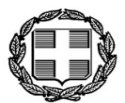                                     Βλαχιώτη 06-12-2021ΕΛΛΗΝΙΚΗ ΔΗΜΟΚΡΑΤΙΑ ΝΟΜΟΣ  ΛΑΚΩΝΙΑΣΔΗΜΟΣ ΕΥΡΩΤΑ 